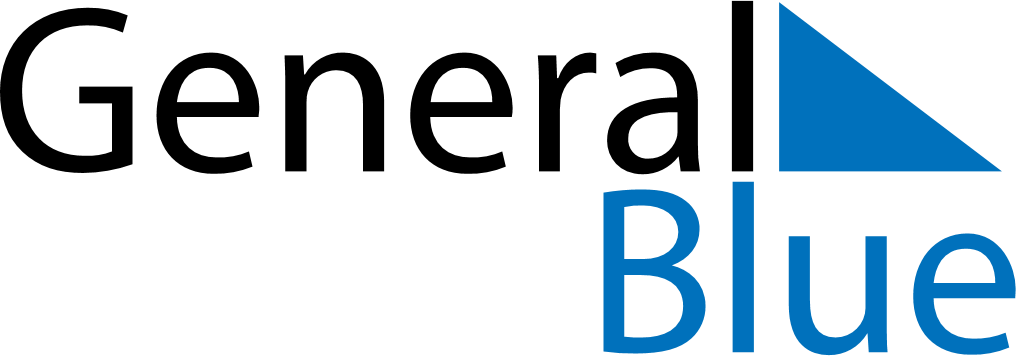 February 2019February 2019February 2019February 2019GrenadaGrenadaGrenadaSundayMondayTuesdayWednesdayThursdayFridayFridaySaturday11234567889Independence Day101112131415151617181920212222232425262728